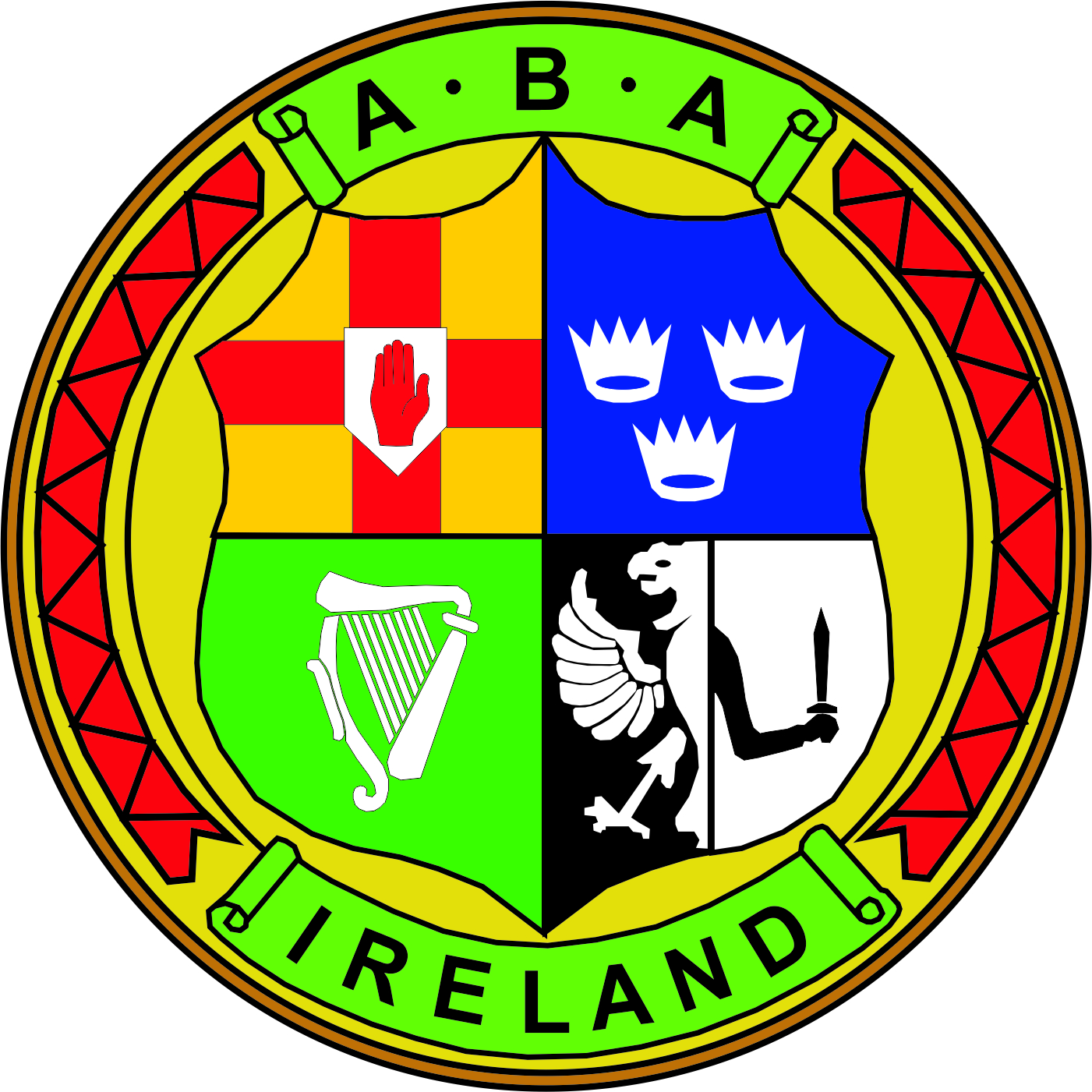 Coach/Volunteers/Officials (Adult Members) Code of ConductAdult members of the club/association must respect the rights, dignity and worth of every child and must treat everyone equally, regardless of sex, ethnic origin, religion or ability.Adult members working with young people in boxing should be suitable and appropriately qualified. Adult members will be expected to go through appropriate recruitment and selection procedures (i.e. vetting), that apply to all persons with regular access to young people, whether paid or unpaid. References should be followed up.There will be a ‘sign up’ procedure, whereby the appointed/reappointed adult members agree to abide by the IABA Code of Conduct (see below).Clubs will be given access to a copy of the Association’s safeguarding policy and the adult members should be made aware of the procedures contained within it.Adult members involved in young peoples boxing have a great opportunity to be a positive role model and help build an individual’s confidence.All adult members are encouraged to demonstrate exemplary behaviour in order to protect children in their care and themselves from false allegations. The following are common sense examples of how to create a positive culture and climate within boxing.Coaches /Volunteers/Officials are expected to:Ensure the safety of all children by careful supervision, proper pre-planning of coaching sessions, using safe methods at all times. Treat all young people equally and ensure they feel valued. Have no favourites. It is tempting to only give praise and attention to a young boxer who may appear to be developing quickly or showing talent. It is wrong to do this as it may undermine other boxers and make them feel inferior.Be careful to avoid the “star system”Each child deserves equal time and attention.Ensure that proper protective equipment is worn at ALL times in accordance with Health and Safety Regulations.Encourage all children not to discriminate on the grounds of religious beliefs, race, gender, social classes or lack of ability.Coaches should communicate and co-operate with medical and ancillary practitioners in the diagnosis, treatment and management of their boxers’ medical or related problems.Avoid giving advice of a personal or medical nature if you are not qualified to do so. Any information of a personal nature must be kept strictly confidential unless the welfare of the child requires the passing on of this information.Do not allow any rough or dangerous play, bullying, use of abusive language or inappropriate behaviour.Appreciate the efforts of all young people and do not over-train the young person. Recognise the developmental needs and capacity of children and young people by avoiding excessive training or competition and by not forcing them to compete against their will.Be positive, approachable and offer praise to promote the objectives of the IABA and their clubs at all times.Do not let any allegations of abuse of any kind go unchallenged or unrecorded if appropriate. Incidents and accidents to be recorded in the club incident/accident book. Parents must be informed.Report alleged abuse to the clubs Children’s Officer.Have access to telephone for immediate contact to emergency services if required.Ensure the rights and responsibilities of youth members are enforced.Do not abuse members physically, emotionally or sexually.Be sure all members adhere to the IABA requirements to “Ban forthwith the losing of weight on the morning of the scales” (Dr S. Donnelly August 2006).Maintain confidentiality about sensitive information. The nature of the relationship between leader and a boxer or their family. This information must be regarded as confidential and except where abuse is suspected, must not be divulged to a third party without the expressed permission of the boxer/family.Be a role model (disciplined/committed/punctual), remember children learn by example.Ensure that those who approach the scales to enter a competition, whether at club show level, county, provincial or national championship level shall be fit to box at a particular weight.Ensure a boxer  does not place themselves at risk by restricting their food (their energy source) and/or restriction of fluids which leads to a weakened and strength sapped boxer unable to recover in time and hence not at his/her best when the contest begins.Ensure that only officials of the same sex manage weigh-ins and monitor dressing rooms to avoid embarrassment for a young boxer.Ensure a boxer remains hydrated. Dehydration, a condition caused by too low a fluid intake can cause serious side-effects. Children and young people are most susceptible to dehydration because of their small body mass and higher loss of water and electrolytes (salts) which is greater during exercise. Even mild dehydration can cause a loss of form i.e. a loss of 2-4lbs (1-2 kilograms) in the lower weights will cause a loss of ability. Sluggishness, slow reactions and no stamina with tiredness at the end of rounds and complete loss of energy in the last round will result. To avoid losing too much fluid during exercise it is nest to drink regularly – up to 2 litres per day in addition to the boxer’s usual fluid intake.Refrain from smoking and/or the consumption/influence of alcohol during club activities or coaching sessions.Challenging bullying in any form i.e. physical or emotional. Bullying is not an accepted behaviour towards anyone at boxing – be they child, coach, volunteer or parent. Anyone found to be bullying others will be dealt with seriously both with regard to the behaviour exhibited and the reasons for the behaviour.When approached to take on a new boxer, ensure that any previous coach-student relationship has been ended by the boxer or former coach in a professional manner.Avoid working alone and ensure there is adequate supervision for all activities. It is important to realise that certain situations or friendly actions could be misinterpreted by the participant or by outsiders.Make boxing FUN.Practices to be avoided:Spending excessive amounts of time alone with children away from others.Administering First Aid involving the removing of children’s clothing unless in the presence of others.Sharing a room with a child/young person.Practices never to be sanctioned by Coaches/Volunteers/Officials:The following will never be sanctioned:Engaging in rough, physical or sexually provocative games, including horseplay.Taking children to their home. Inviting or allowing children to stay with you at home, unless as part of a pre-arranged tournament hosting agreement or as a friend of your own child. But always with parents permission.Sharing a bath or shower with a child/young person.Allowing or engaging in any form of inappropriate touching or making sexual advances.Allowing children/young people to use foul, sexualised or discriminatory language suggestive comments to a child/young person, even in fun.Reducing a child/young person to tears as a form of control.Allowing allegations made by a child to go unchallenged, unrecorded or not acted upon.Undertaking personal care for children/young people.Mismatching of opponents. (Age, Weight, Ability)Engaging in inappropriate training for example ‘endurance’ or ‘stamina’ training such as long distance runs at a pace that causes extreme fatigue and distress.The practice of forcing fluid restriction in underage competitors is unacceptable and would risk the health of a young boxer merely to “make the weight.” Using saunas, laxatives and fluid and food restriction just prior to a weigh-in, boxers would experience loss or sapping of strength. This practice also causes a loss of sodium or potassium salts from the body.Coaches/ Volunteers/ Officials have a right to:Access ongoing training and information on all aspects of leading/managing activities for youths, particularly on safeguarding.Support in the reporting of suspected abuse.Access to professional support services.Fair and equitable treatment by the IABA and club.Be protected from abuse by children/ youths. Other adult members and parents.Not to be left vulnerable when working with children.Any misdemeanours and general misbehaviour will be dealt with immediately and reported verbally to the clubs child protection officer. Persistent breach of the code will result in dismissal from the club and possible the IABA. Dismissals can be appealed by the Coach /Volunteer/Official with final decisions taken by the IABA.Emergency Action/First AidAll coaches, volunteers and officials should be prepared with an action plan in the event of an emergency and be aware of First Aid Procedures. This will includeAccess to First Aid equipmentTelephone contact details of parent if the particular is a minorTelephone contact to the Emergency ServicesSelf-Declaration Do you agree to abide by the guidelines contained in the Young People in Boxing Policy? Yes [ ] No [ ] Have you ever been asked to leave a sporting organisation? Yes [ ] No [ ] Is there any reason why you should not be working with young people? Yes [ ] No [ ]NB: If question 2 and/or 3 is answered YES the clubs Child Protection Officer should contact David Britton- National Child Protection Officer at david@iaba.ie or +353860453904.I have received a copy of the IABA coach/leader/officials code of conduct and will adhere to these guidelines and principles:Club:_______________________________________________Signature of Coach/Volunteer/Official:_______________________________________________Printed name of Coach/Volunteer/Official:_______________________________________________Date: _______________________________________________Telephone Number:________________________________________________*To access a copy of the IABA’S Safeguarding Young People in Boxing Policy please visit www.iaba.ie or the following link: http://www.iaba.ie/site3/wp-content/uploads/2015/09/Safeguarding-Young-People-in-Boxing-Policy.pdf